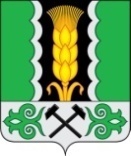 Российская ФедерацияРеспублика ХакасияСовет депутатов Аршановского сельсоветаАлтайского района Республики ХакасияРЕШЕНИЕ25.03.2022 г.                                           с. Аршаново	№118О мероприятиях по проведениюблагоустройства на  территорииАршановского сельсовета	В соответствии с пунктом 19 статьи 9 Устава муниципального образования Аршановский сельсовет, Совет депутатов Аршановского сельсовета Алтайского района Республики Хакасия РЕШИЛ:	1. Организовать в период с 01 апреля до 01 октября 2022 года проведение мероприятий по озеленению, благоустройству и наведению санитарного порядка на территории населенных пунктов Аршановского сельсовета.2. Утвердить план мероприятий по озеленению, благоустройству и наведению санитарного порядка на территории Аршановского сельсовета  в 2022 году согласно приложению № 1.3. Провести с 15 апреля по 15 мая 2022 года месячник по озеленению, благоустройству и наведению санитарного порядка на территории населенных пунктов Аршановского сельсовета.4.Организовать 16 апреля и 17 сентября 2022 года всеобщие субботники по санитарной очистке и благоустройству территорий населенных пунктов Аршановского сельсовета.5. Утвердить состав комиссии по выполнению мероприятий по озеленению, благоустройству и наведению санитарного порядка на территории Аршановского сельсовета согласно приложению № 2.Глава Аршановского сельсовета                                             Л.Н.СыргашевАлтайского района Республики ХакасияПриложение  1 к решению                                                                        Совета депутатов Аршановского сельсовета от 25.03.2022 № 118ПЛАН МЕРОПРИЯТИЙпо озеленению, благоустройству и наведению санитарного порядка натерритории Аршановского сельсовета                                                          Приложение 2 к решению                                                                        Совета депутатов Аршановского сельсовета от 25.03.2022 № 118СОСТАВкомиссии по выполнению мероприятий по озеленению, благоустройству и ведению санитарного порядка в населенных пунктах муниципального образования Аршановский сельсоветСыргашев Л.Н.-Глава Аршановского сельсоветаПодкопаев А.Ю. – руководитель МКП «Тепло»;Сергеева Н.Ю. – директор МБУК Аршановский СДК;Пиримова Т.Ф. – заведующая Сартыковским СДК;Саражакова В.Ф. – председатель Общества инвалидовКаштанова Н.Е.-председатель Совета ветеранов.Конгарова В.Т.- руководитель ТОС «Аршан чирi»Подкопаева А.А.- председатель женсоветаКитрилюк Р.Г.- и.о.директора Сартыковской начальной школы-садДепутаты Совета депутатов Аршановского сельсовета №Наименование мероприятийСроки исполненияОтветственные лицаI этапI этапI этапI этап1Приведение в надлежащее состояние памятникадо 05.05.2022Администрация Аршановского сельсовета2Санитарная уборка кладбищДо 25.04.2022Администрация Аршановского сельсовета3Уборка улиц от мусора, организация субботниковС 12 апреля по 12 мая 2022 годаТохтобин В.И., Райков Р.Б.-ул.Мира, Котожеков А.Р.-ул.Конгарова, ул. Чертыгашева,Котожеков Г.И.-ул.Сунчугашева,Геологическая,Сагояков В.В.-ул.Ленина, ул.Килижекова,Идигешев О.Г.-ул.Степная,Подкопаев И.И.-ул.Победа, ул.Сахалин,Мистрякова О.М. -ул.Ленина, Боргоякова Ю.Н.-ул.Конгарова4Проведение санитарной обрезки деревьев и кустарниковдо 01.06.2022Администрация Аршановского сельсовета5Посадка деревьев и кустарниковдо 01.06.2022Администрация Аршановского сельсовета, жители села6Подготовка клумб и посадка цветовДо 10.06.2022г.Руководители учреждений и организаций всех форм собственности7Ликвидация несанкционированных свалокежедекадноАдминистрация Аршановского сельсоветаII этапII этапII этапII этап8Ремонт уличного освещения, дорожного полотнаДо 20.08.2022г.Администрация Аршановского сельсовета9Ликвидация очагов дикорастущей конопли и сорняковдо 15.08.2022Администрация Аршановского сельсовета, УУП10Вывоз бытового мусорадо 17.08.2022Администрация Аршановского сельсовета